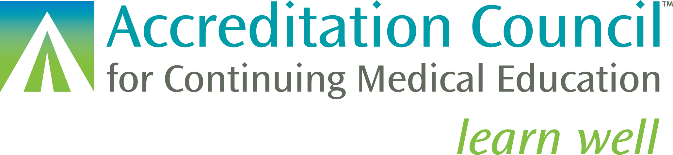 Interview Preparation WorksheetGeneral Note: your recording of the provider’s response to questions in the interview should include references to the specific examples about which you inquired (e.g. Example #1).  Use of the tables provided will help you record responses aligned to each specific example.CRITERION 23: Members of interprofessional teams are engaged in the planning and delivery of interprofessional continuing education (IPCE).Review the “Critical Elements” and “The Standard” for this criterion:Has the provider attested that it has met the Critical Elements for Criterion 23 in at least 10% of the CME activities (but no less than two activities) during the accreditation term?   Yes       No, explain:      Did the provider submit examples for the correct number of activities based on its program size? 
  Yes       No, explain:      For each example submitted, has the provider demonstrated that the activity:What questions do you want to ask in the accreditation interview to gather more information? CRITERION 24: Patient/public representatives are engaged in the planning and delivery of CME.Review the “Critical Elements” and “The Standard” for this criterion:Has the provider attested that it has met the Critical Elements for Criterion 24 in at least 10% of the CME activities (but no less than two activities) during the accreditation term?   Yes       No, explain:      Did the provider submit examples for the correct number of activities based on its program size? 
  Yes       No, explain:      For each example submitted, has the provider demonstrated that the activity:What questions do you want to ask in the accreditation interview to gather more information?CRITERION 25: Students of the health professions are engaged in the planning and delivery of CME.Review the “Critical Elements” and “The Standard” for this criterion:Has the provider attested that it has met the Critical Elements for Criterion 25 in at least 10% of the CME activities (but no less than two activities) during the accreditation term?   Yes       No, explain:      Did the provider submit examples for the correct number of activities based on its program size? 
  Yes       No, explain:      For each example submitted, has the provider demonstrated that the activity:What questions do you want to ask in the accreditation interview to gather more information?CRITERION 26: The provider advances the use of health and practice data for healthcare improvement.Review the “Critical Elements” and “The Standard” for this criterion:Did the provider describe that it incorporates health and practice data into its educational program through teaching about the collection, analysis, or synthesis of health/practice data AND that it uses health/practice data to teach about healthcare improvement?   Yes       No, explain:      Has the provider submitted examples for the correct number of activities based on its program size?     Yes       No, explain:      For each example submitted, has the provider demonstrated that the activity:What questions do you want to ask in the accreditation interview to gather more information?CRITERION 27: The provider addresses factors beyond clinical care that affect the health of populations.Review the “Critical Elements” and “The Standard” for this criterion:Has the provider attested that it has met the Critical Elements for Criterion 27 in at least 10% of the CME activities (but no less than two activities) during the accreditation term?   Yes       No, explain:      Did the provider submit examples for the correct number of activities based on its program size? 
  Yes       No, explain:      For each example submitted, has the provider demonstrated that it:What questions do you want to ask in the accreditation interview to gather more information?Criterion 28: The provider collaborates with other organizations to more effectively address population health.Review the “Critical Elements” and “The Standard” for this criterion:Did the provider submit four examples of collaborations with one or more healthcare or community organization(s) during the current term?   Yes       No, explain:      What questions do you want to ask in the accreditation interview to gather more information?Criterion 29: The provider designs CME to optimize communication skills of learners.Review the “Critical Elements” and “The Standard” for this criterion:Did the provider submit examples for the correct number of activities based on its program size? 
  Yes       No, explain:      For each example submitted, did the provider demonstrate that the activities submitted:What questions do you want to ask in the accreditation interview to gather more information?Criterion 30: The provider designs CME to optimize technical and procedural skills of learners.Review the “Critical Elements” and “The Standard” for this criterion:Did the provider submit examples for the correct number of activities based on its program size? 
  Yes       No, explain:      For each example submitted, did the provider demonstrate that the activities submitted:What questions do you want to ask in the accreditation interview to gather more information?Criterion 31: The provider creates individualized learning plans for learners.Review the “Critical Elements” and “The Standard” for this criterion:Did the provider describe that it creates individualized learning plans that track learners’ repeated engagement with a longitudinal curriculum/plan over weeks or months?   Yes       No, explain:      Did the provider submit evidence of repeated engagement and feedback for the required number of learners based on the size of its CME program?   Yes       No, explain:      If no, what information is missing or unclear in the provider’s evidence?What questions do you want to ask in the accreditation interview to gather more information?CRITERION 32: The provider utilizes support strategies to enhance change as an adjunct to its CME.Review the “Critical Elements” and “The Standard” for this criterion:Has the provider attested that it has met the Critical Elements for Criterion 32 in at least 10% of the CME activities (but no less than two activities) during the accreditation term?   Yes       No, explain:      Did the provider submit examples for the correct number of activities based on its program size? 
  Yes       No, explain:      For each example submitted, has the provider demonstrated that it:What questions do you want to ask in the accreditation interview to gather more information?CRITERION 33: The provider engages in CME research and scholarship.Review the “Critical Elements” and “The Standard” for this criterion:Did the provider describe at least two projects that are related to the pursuit of research on the effectiveness and best practices of CME?     Yes       No, explain:      Did the provider submit evidence that it disseminated the project(s) by submitting, presenting, or publishing a poster, abstract, or manuscript to or in a peer-reviewed forum?   Yes       No, explain:      If no, what information is missing or unclear in the provider’s examples?What questions do you want to ask in the accreditation interview to gather more information?Criterion 34: The provider supports the continuous professional development of its CME team.Review the “Critical Elements” and “The Standard” for this criterion:Did the provider describe that it has implemented a continuous professional development plan for all members of its CME team during the accreditation term?   Yes       No, explain:      Did the provider demonstrate that it:Based the professional development plan on needs assessment of the team?   Yes       No, explain:      Included some activities external to the provider?   Yes       No, explain:      Dedicated time and resources for the CME team to engage in the plan?   Yes       No, explain:      If no, what information is missing or unclear in the provider’s examples?What questions do you want to ask in the accreditation interview to gather more information?CRITERION 35: The provider demonstrates creativity and innovation in the evolution of its CME program.Review the “Critical Elements” and “The Standard” for this criterion:Did the provider describe four examples of innovations implemented during the accreditation term?     Yes       No, explain:      Was each innovation:What questions do you want to ask in the accreditation interview to gather more information?CRITERION 36: The provider demonstrates improvement in the performance of learners.Review the “Critical Elements” and “The Standard” for this criterion:Please note: While the Standard does not mention submitting examples by program size, the Self-Study Report outline asks the provider to submit in this way.Has the provider attested that it has met the Critical Elements for Criterion 36 in at least 10% of the CME activities during the accreditation term?     Yes       No, explain:      Did the provider submit evidence for the correct number of activities based on its program size?   Yes       No, explain:      For each example submitted, did the provider demonstrate:What questions do you want to ask in the accreditation interview to gather more information?CRITERION 37: The provider demonstrates healthcare quality improvement.Review the “Critical Elements” and “The Standard” for this criterion:Did the provider submit at least two examples in which it collaborated in the process of healthcare quality improvement during the accreditation term? Yes   No Did the provider describe demonstrate improvement in healthcare quality in each example? Example 1:   Yes       No, explain:      Example 2:   Yes       No, explain:      If no, what information is missing or unclear in the provider’s examples?What questions do you want to ask in the accreditation interview to gather more information?CRITERION 38: The provider demonstrates the impact of the CME program on patients or their communities.Review the “Critical Elements” and “The Standard” for this criterion:Did the provider describe at least two collaborations during the accreditation term in which the CME program contributed to the process of improving patient or community health? Yes   No In each example, did the provider demonstrate improvements in patient or community health in areas related to the CME program? Example 1:   Yes       No, explain:      Example 2:   Yes       No, explain:      If no, what information is missing or unclear in the provider’s examples?What questions do you want to ask in the accreditation interview to gather more information?Critical Elements The Standard Includes planners from more than one profession (representative of the target audience) AND Includes faculty from more than one profession (representative of the target audience) AND Activities are designed to change competence and/or performance of the healthcare teamAttest to meeting this criterion in at least 10% of activities (but no less than two) during the accreditation term. At review, submit evidence for this many activities:* S: 2; M: 4; L: 6; XL: 8 ExampleIncluded PLANNERS from >1 Profession?Included FACULTY from >1 Profession?Designed to Change Competence/Performance of the healthcare TEAM?What information is missing or unclear?1Yes   No Yes   No Yes   No 2Yes   No Yes   No Yes   No 3Yes   No Yes   No Yes   No 4Yes   No Yes   No Yes   No 5Yes   No Yes   No Yes   No 6Yes   No Yes   No Yes   No 7Yes   No Yes   No Yes   No 8Yes   No Yes   No Yes   No Critical Elements The Standard Includes planners who are patients and/or public representatives AND Includes faculty who are patients and/or public representatives.Attest to meeting this criterion in at least 10% of activities (but no less than two) during the accreditation term. At review, submit evidence for this many activities:* S: 2; M: 4; L: 6; XL: 8 ExampleIncluded PLANNERS who are patients / public reps?Included FACULTY who are patients / public reps?What information is missing or unclear?1Yes   No Yes   No 2Yes   No Yes   No 3Yes   No Yes   No 4Yes   No Yes   No 5Yes   No Yes   No 6Yes   No Yes   No 7Yes   No Yes   No 8Yes   No Yes   No Critical Elements The Standard Includes planners who are students of the health professions AND Includes faculty who are students of the health professions.Attest to meeting this criterion in at least 10% of activities (but no less than two) during the accreditation term. At review, submit evidence for this many activities:* S: 2; M: 4; L: 6; XL: 8 ExampleIncluded PLANNERS who are students of the health professions?Included FACULTY who are students of the health professions?What information is missing or unclear?1Yes   No Yes   No 2Yes   No Yes   No 3Yes   No Yes   No 4Yes   No Yes   No 5Yes   No Yes   No 6Yes   No Yes   No 7Yes   No Yes   No 8Yes   No Yes   No Critical Elements The Standard Teaches about collection, analysis, or synthesis of health/ practice data AND Uses health/practice data to teach about healthcare improvement.Demonstrate the incorporation of health and practice data into the provider’s educational program with examples from this number of activities:* S: 2; M: 4; L: 6; XL: 8 ExampleTeaches about collection, analysis, or synthesis of health/practice data?Uses health/practice data to teach about healthcare improvement?What information is missing or unclear?1Yes   No Yes   No 2Yes   No Yes   No 3Yes   No Yes   No 4Yes   No Yes   No 5Yes   No Yes   No 6Yes   No Yes   No 7Yes   No Yes   No 8Yes   No Yes   No Critical Elements The Standard Teaches strategies that learners can use to achieve improvements in population health.Attest to meeting this criterion in at least 10% of activities (but no less than two) during the accreditation term. At review, submit evidence for this many activities: * S: 2; M: 4; L: 6; XL: 8 ExampleTeaches strategies that learners can use to achieve improvements in population health?What information is missing or unclear?1Yes   No 2Yes   No 3Yes   No 4Yes   No 5Yes   No 6Yes   No 7Yes   No 8Yes   No Critical Elements The Standard Creates or continues collaborations with one or more healthcare or community organization(s) AND Demonstrates that the collaborations augment the provider’s ability to address population health issues.Demonstrate the presence of collaborations that are aimed at improving population health with four examples from the accreditation term. ExampleCreated or continued collaborations with one or more healthcare or community organizations?Demonstrated that the collaborations augment the provider’s ability to address population health issues?What information is missing or unclear?1Yes   No Yes   No 2Yes   No Yes   No 3Yes   No Yes   No 4Yes   No Yes   No Critical Elements The Standard Provides CME addressing communication skills AND Includes an evaluation of observed (e.g., in person or video) communication skill ANDProvides formative feedback to the learner about communication skill.At review, submit evidence for this many activities: S: 2; M: 4; L: 6; XL: 8 ExampleProvided CME to improve communication skills?Included an evaluation of observed communication skills?Provided formative feedback to the learner about communication skills? What information is missing or unclear?1Yes   No Yes   No Yes   No 2Yes   No Yes   No Yes   No 3Yes   No Yes   No Yes   No 4Yes   No Yes   No Yes   No 5Yes   No Yes   No Yes   No 6Yes   No Yes   No Yes   No 7Yes   No Yes   No Yes   No 8Yes   No Yes   No Yes   No Critical Elements The Standard Provides CME addressing technical and/or procedural skills AND Includes an evaluation of observed (e.g., in person or video) technical or procedural skill ANDProvides formative feedback to the learner about technical or procedural skill.At review, submit evidence for this many activities: S: 2; M: 4; L: 6; XL: 8 ExampleProvided CME to address technical/ procedural skills?Included an evaluation of observed technical/ procedural skills?Provided formative feedback to the learner about technical/ procedural skills?What information is missing or unclear?1Yes   No Yes   No Yes   No 2Yes   No Yes   No Yes   No 3Yes   No Yes   No Yes   No 4Yes   No Yes   No Yes   No 5Yes   No Yes   No Yes   No 6Yes   No Yes   No Yes   No 7Yes   No Yes   No Yes   No 8Yes   No Yes   No Yes   No Critical Elements The Standard Tracks the learner’s repeated engagement with a longitudinal curriculum/plan over weeks or months AND Provides individualized feedback to the learner to close practice gaps.At review, submit evidence of repeated engagement and feedback for this many learners: S: 25; M: 75; L: 125; XL: 200 Critical Elements The Standard Utilizes support strategies to enhance change as an adjunct to CME activities AND Conducts a periodic analysis to determine the effectiveness of the support strategies, and plans improvements.Attest to meeting this criterion in at least 10% of activities (but no less than two) during the accreditation term.* At review, submit evidence for this many activities: S: 2; M: 4; L: 6; XL: 8 ExampleUtilizes support strategies to enhance change as an adjunct to CME activities?Conducts a periodic analysis to determine the effectiveness of the support strategies, and plans improvements?What information is missing or unclear?1Yes   No Yes   No 2Yes   No Yes   No 3Yes   No Yes   No 4Yes   No Yes   No 5Yes   No Yes   No 6Yes   No Yes   No 7Yes   No Yes   No 8Yes   No Yes   No Critical Elements The Standard Conducts scholarly pursuit relevant to CME AND Submits, presents, or publishes a poster, abstract, or manuscript to or in a peer-reviewed forum.At review, submit description of at least two projects completed during the accreditation term and the dissemination method used for each. Critical Elements The Standard Creates a CME-related continuous professional development plan for all members of its CME team ANDLearning plan is based on needs assessment of the team ANDLearning plan includes some activities external to the provider ANDDedicates time and resources for the CME team to engage in the plan.At review, submit description showing that the plan has been implemented for the CME team during the accreditation term. Critical Elements The Standard Implements an innovation that is new for the CME program ANDThe innovation contributes to the provider’s ability to meet its mission.At review, submit descriptions of four examples during the accreditation term. ExampleNew for the CME program?Contributory to the provider’s ability to meet its mission?What information is missing or unclear?1Yes   No Yes   No 2Yes   No Yes   No 3Yes   No Yes   No 4Yes   No Yes   No Critical Elements The Standard Measures performance changes of learners ANDDemonstrates improvements in the performance of learners.Demonstrate that in at least 10% of activities the majority of learners’ performance improved. ExampleMeasures performance changes of learners?Improvements in the performance of learners?What information is missing or unclear?1Yes   No Yes   No 2Yes   No Yes   No 3Yes   No Yes   No 4Yes   No Yes   No 5Yes   No Yes   No 6Yes   No Yes   No 7Yes   No Yes   No 8Yes   No Yes   No Critical Elements The Standard Collaborates in the process of healthcare quality improvement ANDDemonstrates improvement in healthcare quality.Demonstrate healthcare quality improvement related to the CME program at least twice during the accreditation term. Critical Elements The Standard Collaborates in the process of improving patient or community health ANDDemonstrates improvement in patient or community outcomes.Demonstrate improvement in patient or community health in areas related to the CME program at least twice during the accreditation term. 